T.CTERMAL KAYMAKAMLIĞITermal Halk Eğitimi Merkezi  MüdürlüğüVELİ İZİN BELGESİ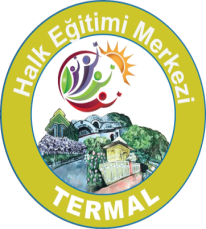 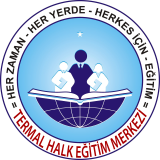 ÖĞRENCİNİN  :T.CTERMAL KAYMAKAMLIĞITermal Halk Eğitimi Merkezi  MüdürlüğüVELİ İZİN BELGESİÖĞRENCİNİN  : T.C Kimlik NoAdı  SoyadıDoğum Tarihi.........../......./..........Hes  KoduOkuluSınıfıAdresTERMAL HALK EĞİTİMİ  MERKEZİ  MÜDÜRLÜĞÜNE          Yukarıda bilgileri kayıtlı olan velisi bulunduğum   öğrencinin   Termal Halk Eğitimi  Merkezi  Müdürlüğü Tarafından planlanan Kursa Katılmasına izin veriyorum...../...../......Veli Adı Soyadı    :Veli   İmza            :Veli  Telefonu      :TERMAL HALK EĞİTİMİ  MERKEZİ  MÜDÜRLÜĞÜNE          Yukarıda bilgileri kayıtlı olan velisi bulunduğum   öğrencinin   Termal Halk Eğitimi  Merkezi  Müdürlüğü Tarafından planlanan Kursa Katılmasına izin veriyorum...../...../......Veli Adı Soyadı    :Veli   İmza            :Veli  Telefonu      :Kursun  AdıKursun SüresiKursun GünleriKursun  YeriKurs  ÖğretmeniKurs  Tarihi  NOT  : Bu belge  Kısıtlamada Kullanılacak bir izin belgesi olmayıp, 18 Yaş altı kişiler için ebeveyn izni amaçlıdır.Halit  KILIÇHem  Müdürü  NOT  : Bu belge  Kısıtlamada Kullanılacak bir izin belgesi olmayıp, 18 Yaş altı kişiler için ebeveyn izni amaçlıdır.Halit  KILIÇHem  MüdürüT.CTERMAL KAYMAKAMLIĞITermal Halk Eğitimi Merkezi  MüdürlüğüVELİ İZİN BELGESİ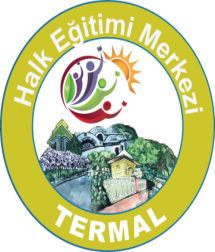 ÖĞRENCİNİN  :T.CTERMAL KAYMAKAMLIĞITermal Halk Eğitimi Merkezi  MüdürlüğüVELİ İZİN BELGESİÖĞRENCİNİN  :T.CTERMAL KAYMAKAMLIĞITermal Halk Eğitimi Merkezi  MüdürlüğüVELİ İZİN BELGESİÖĞRENCİNİN  : T.C Kimlik No T.C Kimlik NoAdı  SoyadıAdı  SoyadıDoğum TarihiDoğum Tarihi.........../......./..........Hes  KoduHes  KoduOkuluOkuluSınıfıSınıfıAdresAdresTERMAL HALK EĞİTİMİ  MERKEZİ  MÜDÜRLÜĞÜNE          Yukarıda bilgileri kayıtlı olan velisi bulunduğum   öğrencinin   Termal Halk Eğitimi  Merkezi  Müdürlüğü Tarafından planlanan Kursa Katılmasına izin veriyorum...../...../......Veli Adı Soyadı    :Veli   İmza            :Veli  Telefonu      :TERMAL HALK EĞİTİMİ  MERKEZİ  MÜDÜRLÜĞÜNE          Yukarıda bilgileri kayıtlı olan velisi bulunduğum   öğrencinin   Termal Halk Eğitimi  Merkezi  Müdürlüğü Tarafından planlanan Kursa Katılmasına izin veriyorum...../...../......Veli Adı Soyadı    :Veli   İmza            :Veli  Telefonu      :TERMAL HALK EĞİTİMİ  MERKEZİ  MÜDÜRLÜĞÜNE          Yukarıda bilgileri kayıtlı olan velisi bulunduğum   öğrencinin   Termal Halk Eğitimi  Merkezi  Müdürlüğü Tarafından planlanan Kursa Katılmasına izin veriyorum...../...../......Veli Adı Soyadı    :Veli   İmza            :Veli  Telefonu      :Kursun  AdıKursun SüresiKursun GünleriKursun  YeriKurs  ÖğretmeniKurs  Tarihi    NOT  : Bu belge  Kısıtlamada Kullanılacak bir izin belgesi olmayıp, 18 Yaş altı kişiler için ebeveyn izni amaçlıdır.Halit  KILIÇHem  Müdürü    NOT  : Bu belge  Kısıtlamada Kullanılacak bir izin belgesi olmayıp, 18 Yaş altı kişiler için ebeveyn izni amaçlıdır.Halit  KILIÇHem  Müdürü    NOT  : Bu belge  Kısıtlamada Kullanılacak bir izin belgesi olmayıp, 18 Yaş altı kişiler için ebeveyn izni amaçlıdır.Halit  KILIÇHem  Müdürü